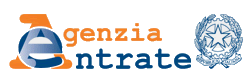 Ufficio Provinciale di Bologna - TerritorioABILITAZIONE AL SERVIZIO DI PRESENTAZIONE TELEMATICA PREGEO/DOCFAPRIMO PASSODOTARSI DI FIRMA DIGITALEPer ottenerla, i geometri possono rivolgersi al proprio collegio di appartenenza o ai fornitori di firma digitale, e non più alla sezione Territorio dell’Agenzia delle Entrate.SECONDO PASSOCOLLEGARSI ALLA PIATTAFORMA SISTER DEL SITO DELL’AGENZIA DELLE ENTRATE AL FINE DI COMPILARE IL MODULO DI RICHIESTAwww.agenziaentrate.gov.it – SISTER – Adesione ai servizi – - Modello richiesta convenzione per Persona fisica / giuridicaSISTER darà l’OK via e-mailTERZO PASSORECARSI IN CATASTO, PRESSO GESTORE SISTEMA O SUO SOSTITUTO, PER COMPLETARE L’ABILITAZIONE.PORTARE I SEGUENTI DOCUMENTI:  1. E-mail ricevuta da SISTER                                                                 2. Autocertificazione di iscrizione all’Albo                                                                 3. Documento di identitàPer appuntamento: 051 6458311, luca.serafino@agenziaentrate.it, enzo.valenti@agenziaentrate.it